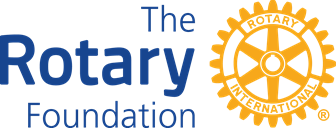 1. ROTARY CLUB CHE HA RICHIESTO LA SOVVENZIONE…………………………………………………………………………………………………………………………………..In caso di raggruppamento di più Club, indicare i nominativi degli altri (aggiungendo righe).2. TITOLO DEL PROGETTO…………………………………………………………………………………………………………………………………..3. AREA DI INTERVENTO …………………………………………………………………………………………………………………………………..4.IMPATTO SULLA COMUNITA’Fornire informazioni dettagliate sul progetto e i suoi beneficiari. Quanti non Rotariani hanno tratto beneficio dall’iniziativa? Come sono stati aiutati? Indicare come il progetto ha dotato i membri della comunità di conoscenze e/o competenze specifiche che permetteranno loro di aiutarsi da soli. …………………………………………………………………………………………………………………………………5. RUOLO ORGANIZZAZIONE COOPERANTE (se presente).…………………………………………………………………………………………………………………………………6. COME E’ STATO PUBBLICIZZATO IL PROGETTO (allegare foto, articoli di stampa...)…………………………………………………………………………………………………………………………………7. PARTECIPAZIONE ROTARIANA Quanti Rotariani hanno preso parte al progetto.Con quale ruolo.In che modo hanno utilizzato la loro professionalità.…………………………………………………………………………………………………………………………………8. ACQUISTO DI EQUIPAGGIAMENTI, MATERIALI O ATTREZZATURE   (se effettuati)                                  Chi possiederà gli equipaggiamenti, materiali o attrezzature? (Non può essere un Rotary Club o un Rotariano)Chi sarà responsabile della manutenzione e operatività di questi beni?…………………………………………………………………………………………………………………………………..9. Elencare le spese sostenute in relazione al progetto e allegare al presente rapporto le relative fatture quietanzate dai fornitori e gli estratti bancari del conto dedicato. L’importo totale del rapporto finale deve corrispondere a quello indicato nella Domanda. Acquisti/Spese                                                                                                                        Costo (in €) 11.Firmando il presente rapporto, dichiaro che la sovvenzione distrettuale di Euro..............., pari al momento della concessione a $ …………….,  è stata utilizzata in conformità con quanto stabilito dal MOU (Memorandum Of Understanding) da noi sottoscritto e che le informazioni fornite sin qui sono corrette e veritiere. Copia delle ricevute di tutte le spese saranno conservate per cinque anni in caso di revisione contabile. 12. Firma ……………………………………………………………Data………………………………….13. Nome, titolo rotariano e club di appartenenza del Responsabile del Progetto (in stampatello)……………………………………………………………………………………………………………Si invita a compilare tutte le sezioni di questo modulo. I Rotariani possono aggiungere, se ritengono, ulteriori pagine. Moduli incompleti e mancanti dei preventivi dei Fornitori non saranno presi in considerazione.Modalità di presentazione: invio tramite e-mail in formato Word alla Sottocommissione Sovvenzioni della Rotary Foundation Distretto 2032 ai seguenti indirizzi: silvio.tavella@rotary2032.it e, in copia a fortunato.crovari@rotary2032.it VISTO e APPROVATO Il Presidente della Commissione R.F. del Distretto 2032                                                                          Fortunato CROVARI                                                                                     Totale in €